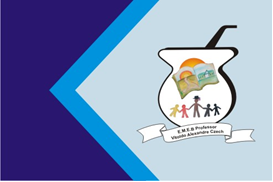 Secretaria Municipal de Educação E.M.E.B. Professor Vitoldo Alexandre CzechDiretora: Lucélia Aparecida GabrielliAssessora Pedagógica: Maria Claudete T. GervásioAssessora Administrativa: Rosane Eva BuccoProfessora: Juliane Bressanelli Garcia 3º ano matutino Disciplina: Matemática.                                 Data: 13 a 017 de julho de 2020. Apresentamos uma Sequência Didática que será desenvolvida nas próximas semanas, para tanto, seguem algumas orientações:Realizem as atividades a seguir no decorrer dessa semana;Algumas atividades serão para fazer nos cadernos, outras no livro. Lembre-se de passar o traço, fazer a data e caprichar;Mande uma foto onde você apareça realizando as atividades para ser registrado no SGE- Dúvidas só chamar a professora.      Nesse momento é muito importante o empenho e dedicação de todos!    Fiquem bem! Fiquem em casa e cuidem-se! Saudades.Segue link das orientações das aulas. https://youtu.be/whkhC0oLWIw https://youtu.be/W2FVouxzG9ADisciplina: Matemática.Que direção você deve escolher? E em qual sentido você deve andar?         Como ler uma tabela? Prepare-se para descobrir tudo isso e muito mais, realizando as atividades de Matemática: Trajetos e Tabelas.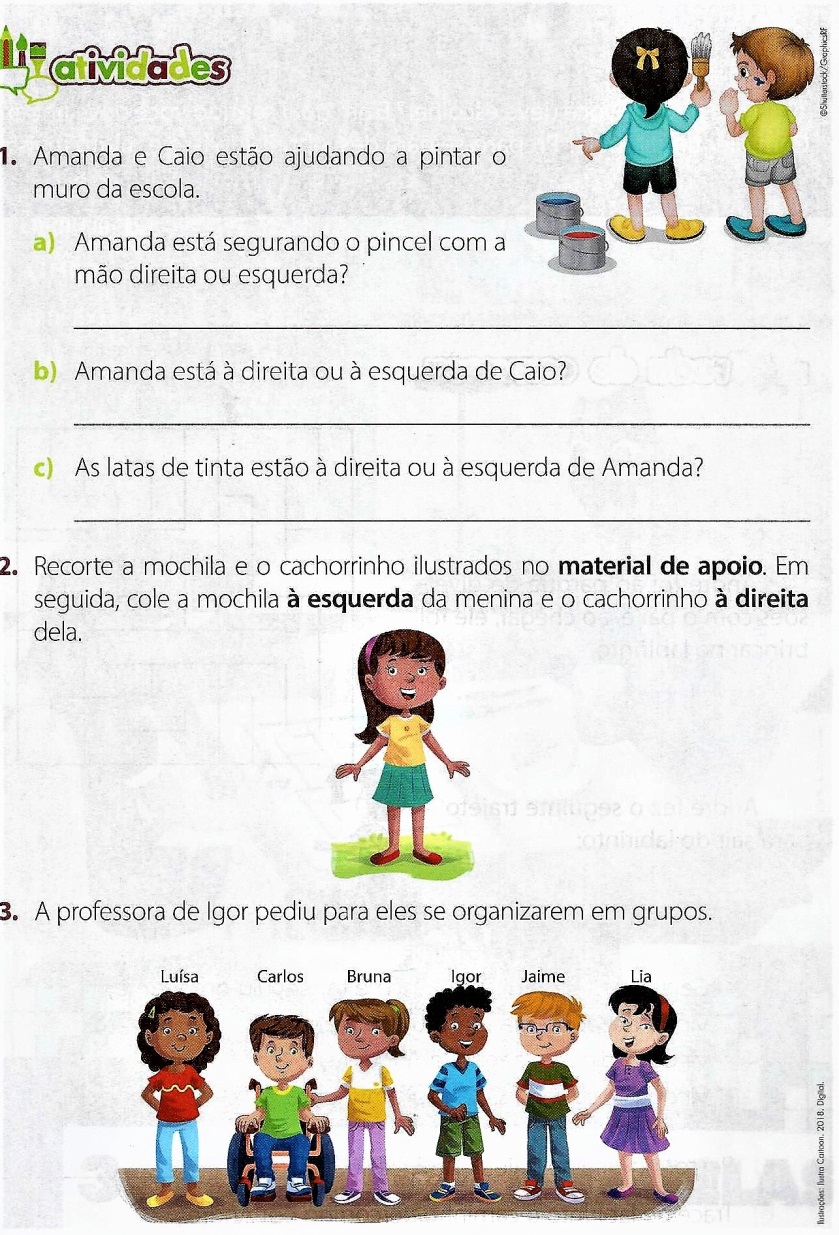 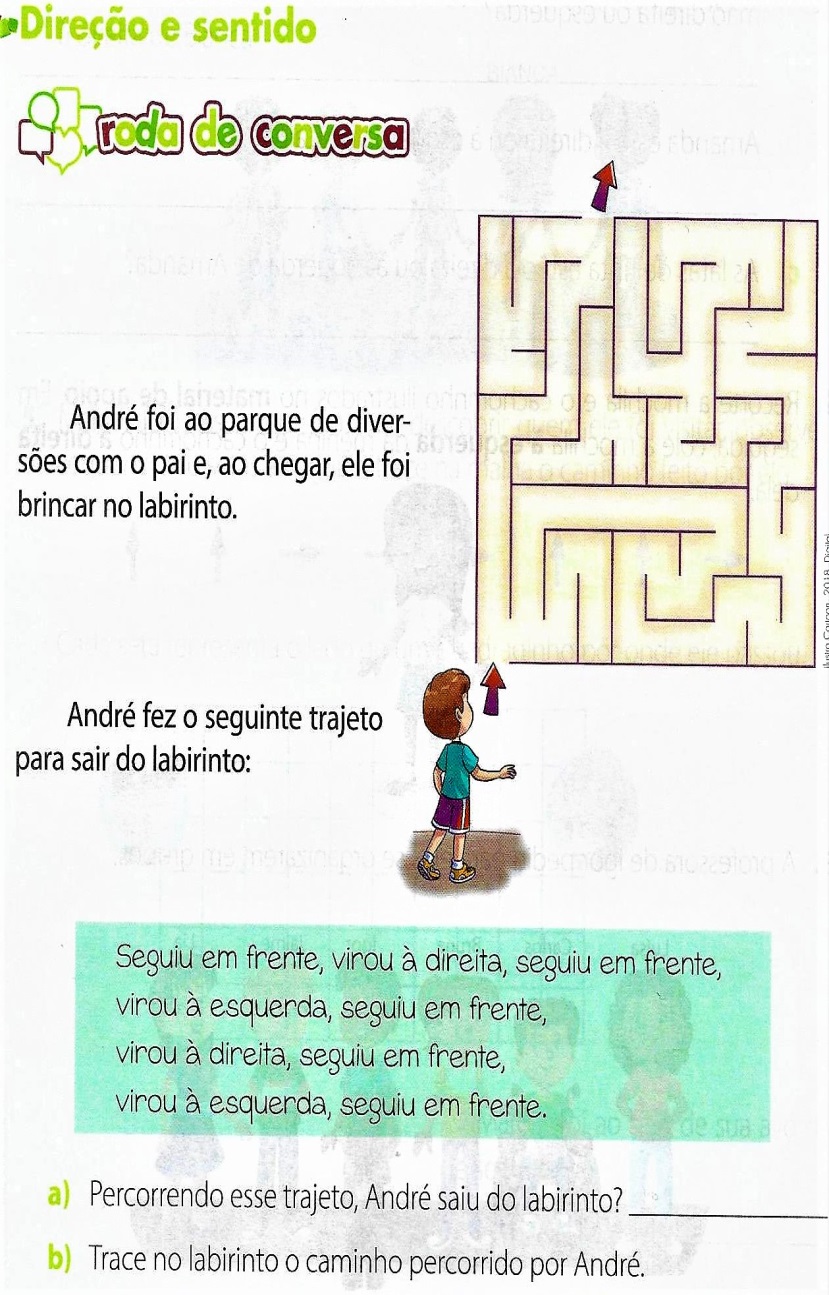 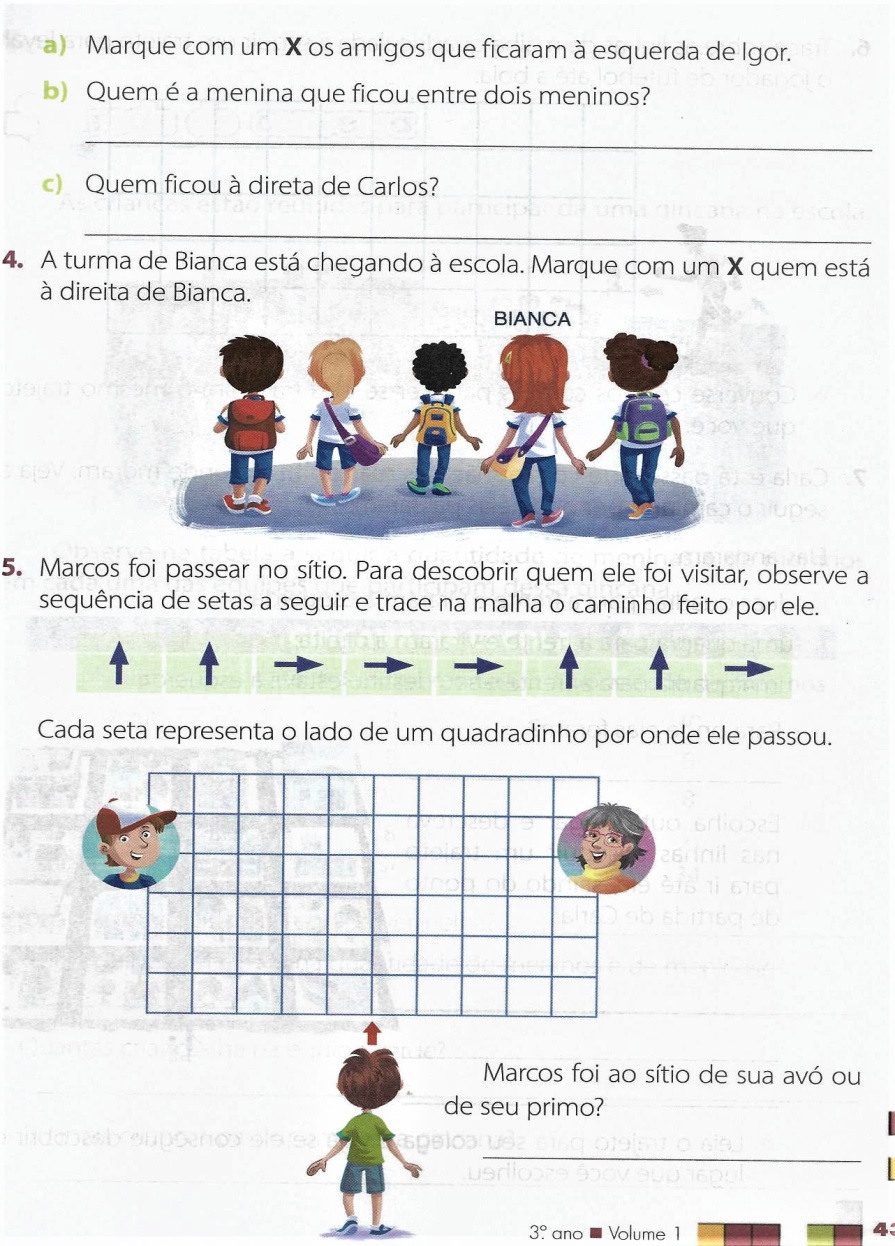 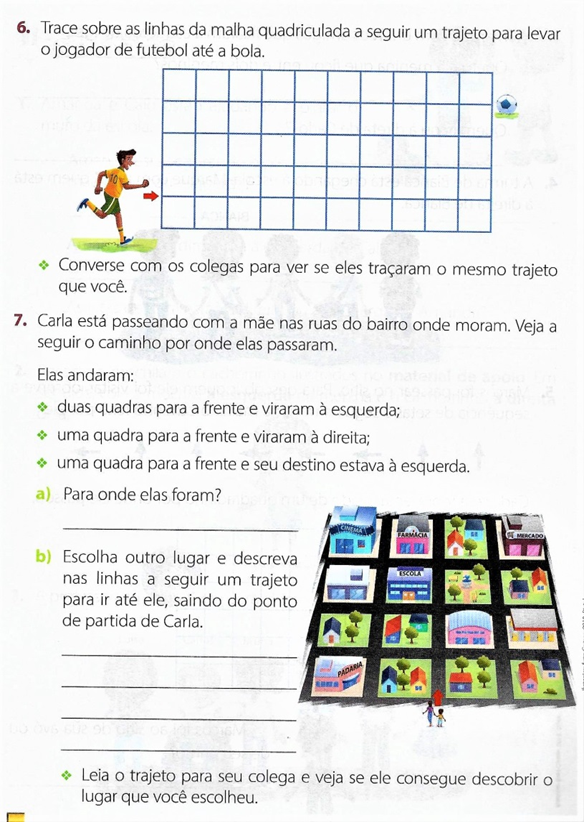 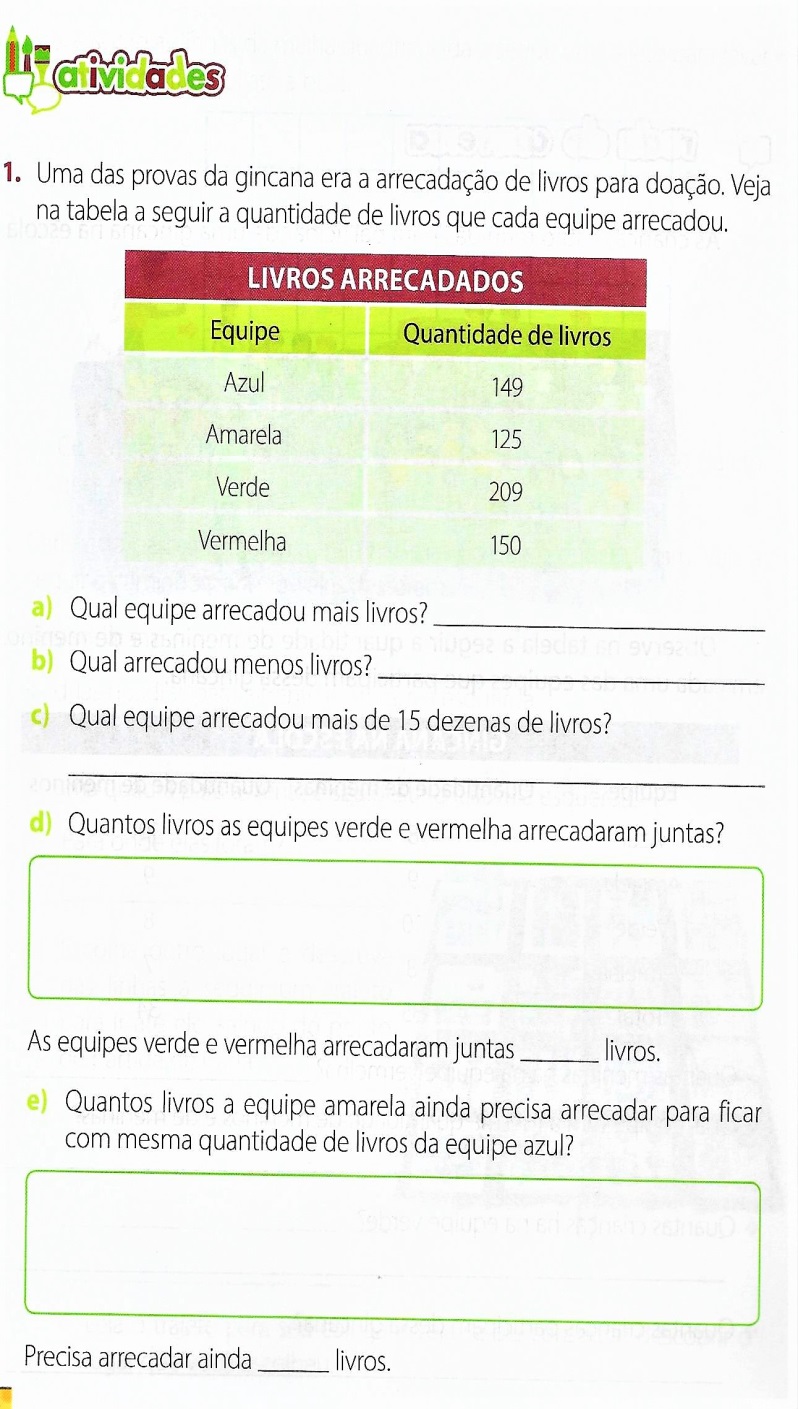 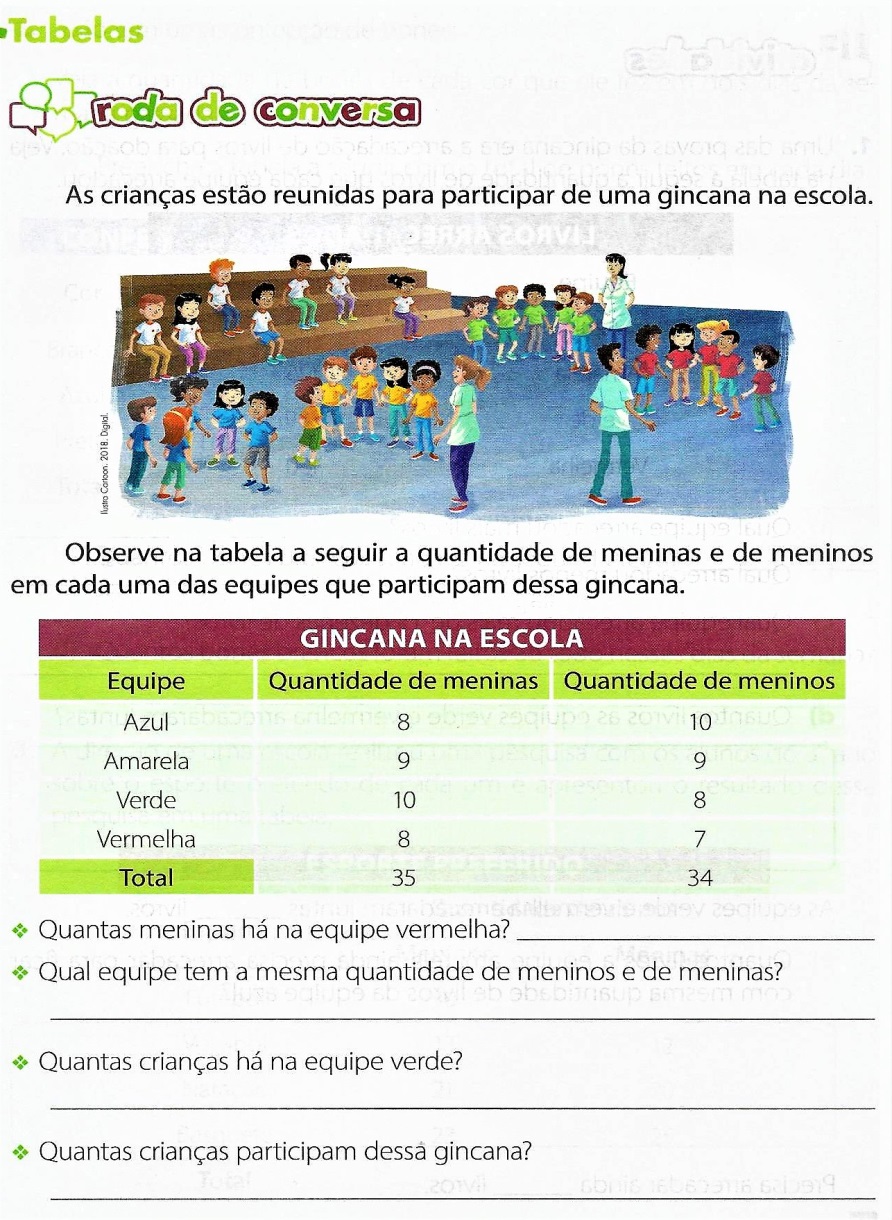 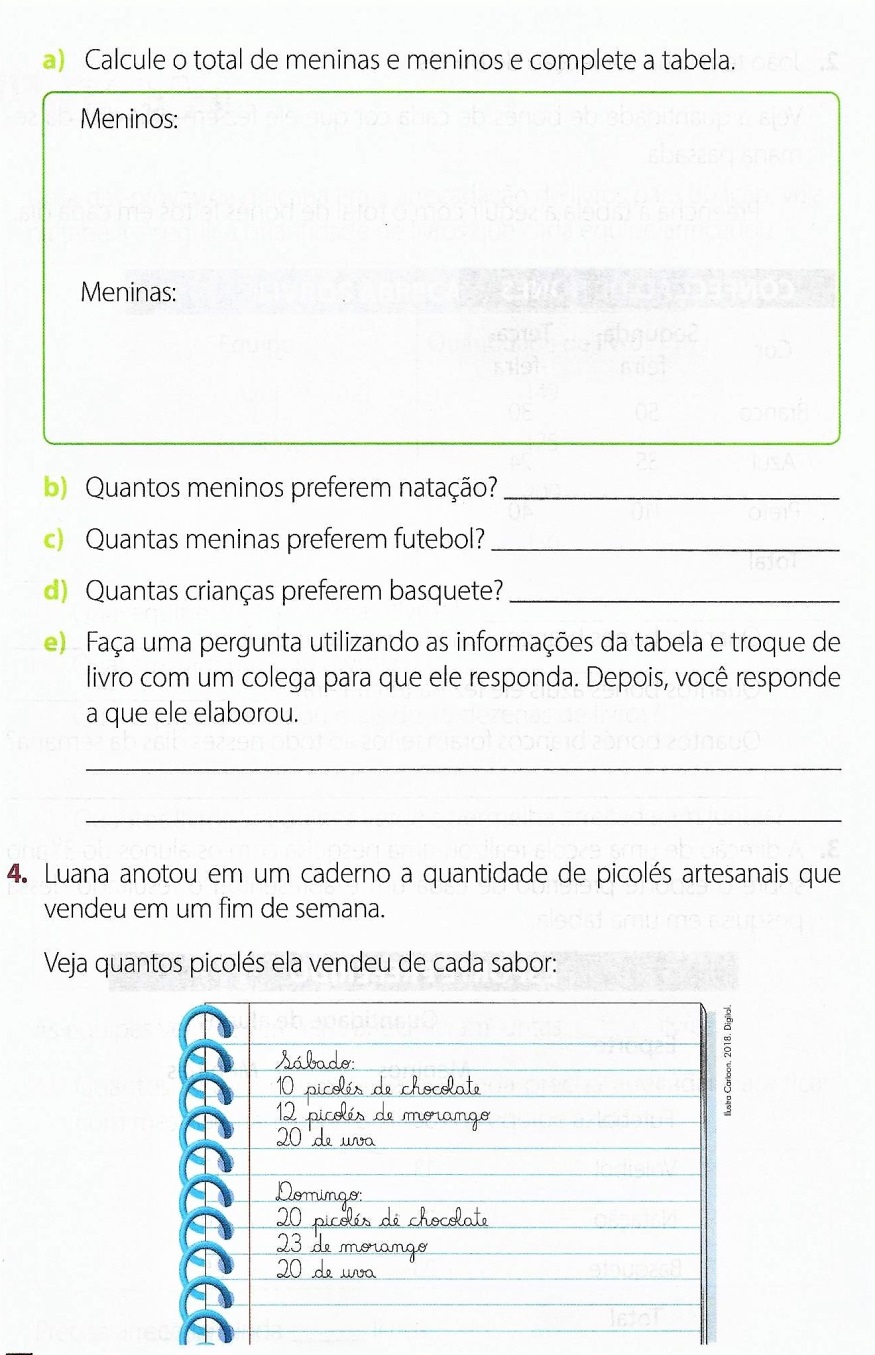 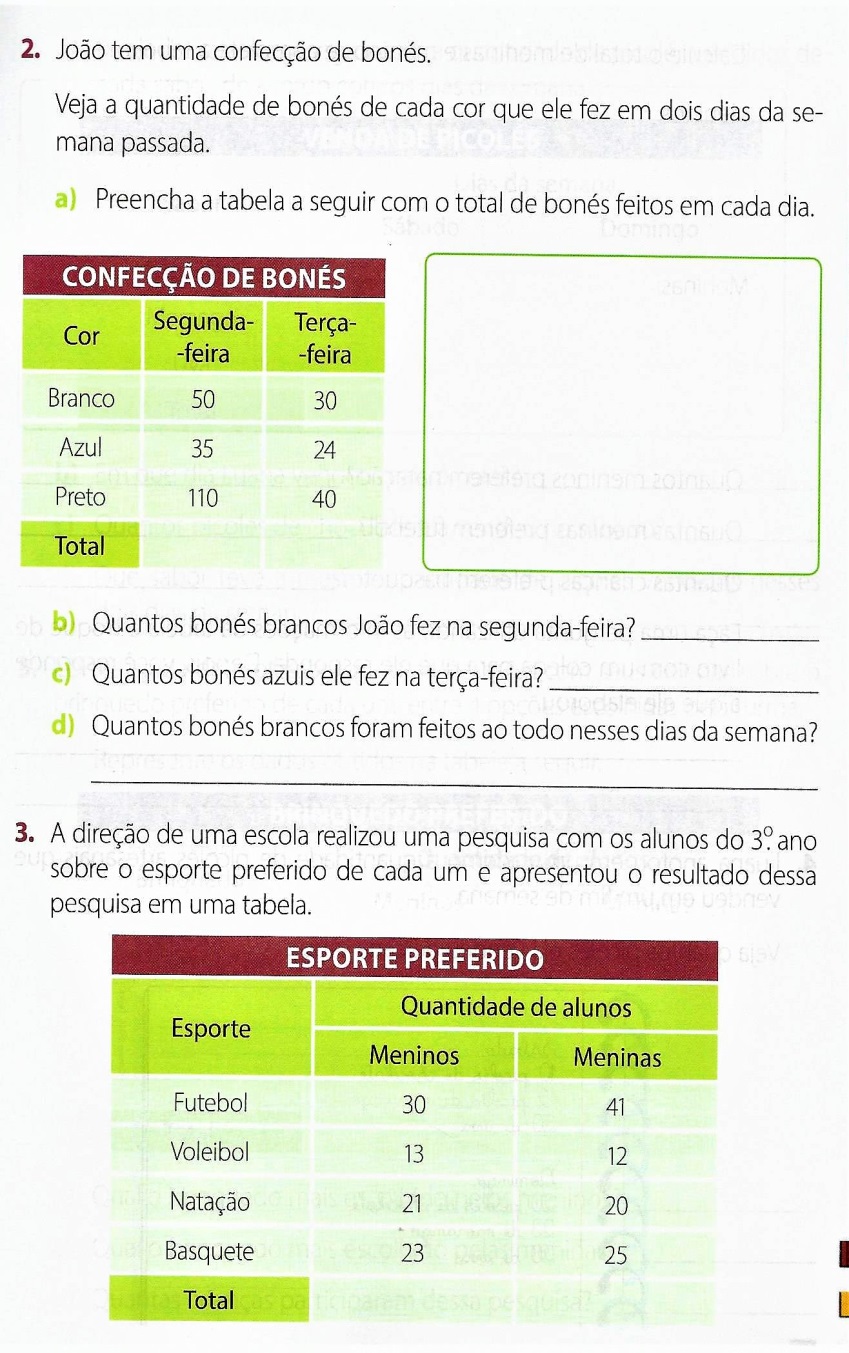 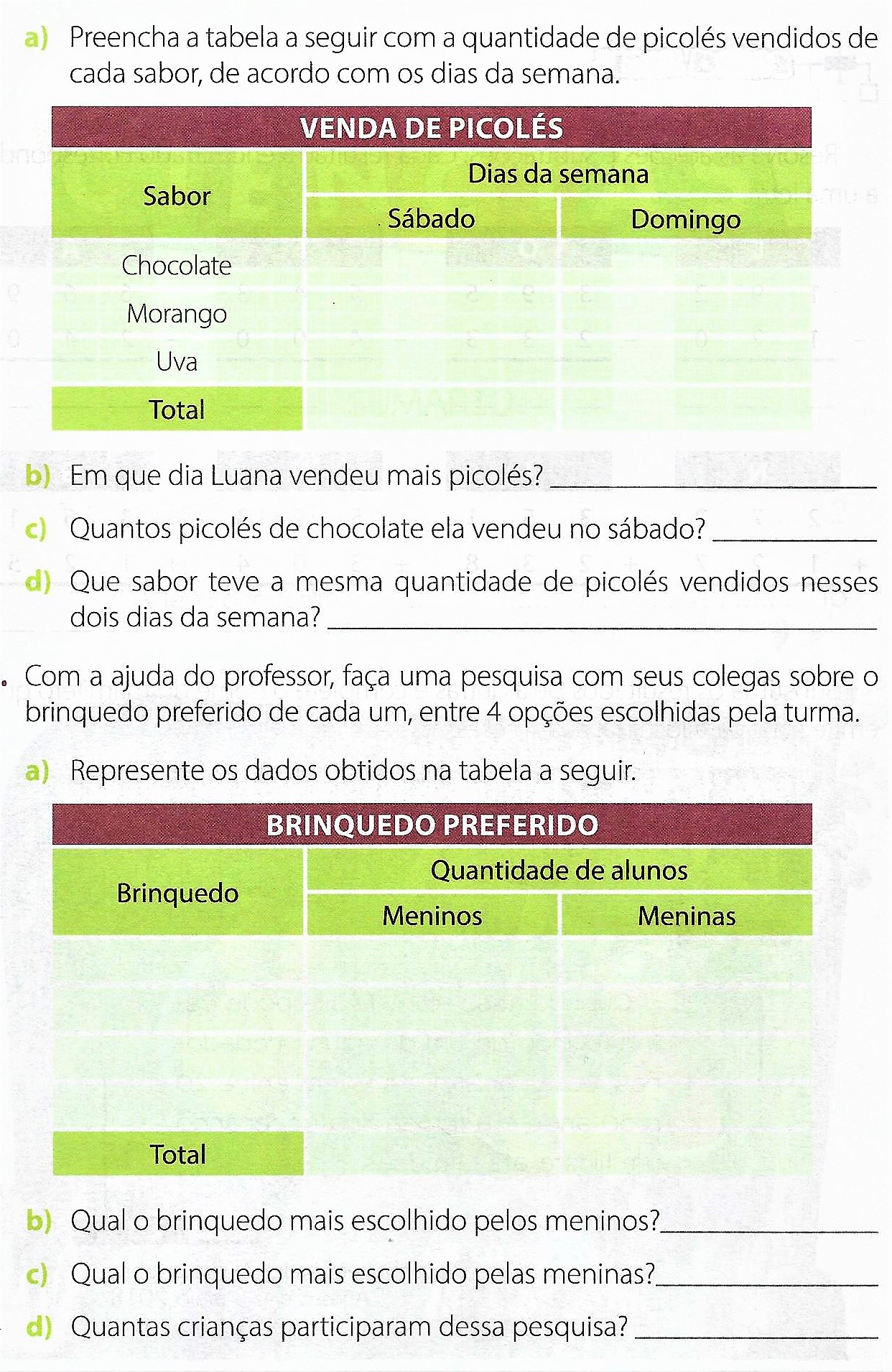 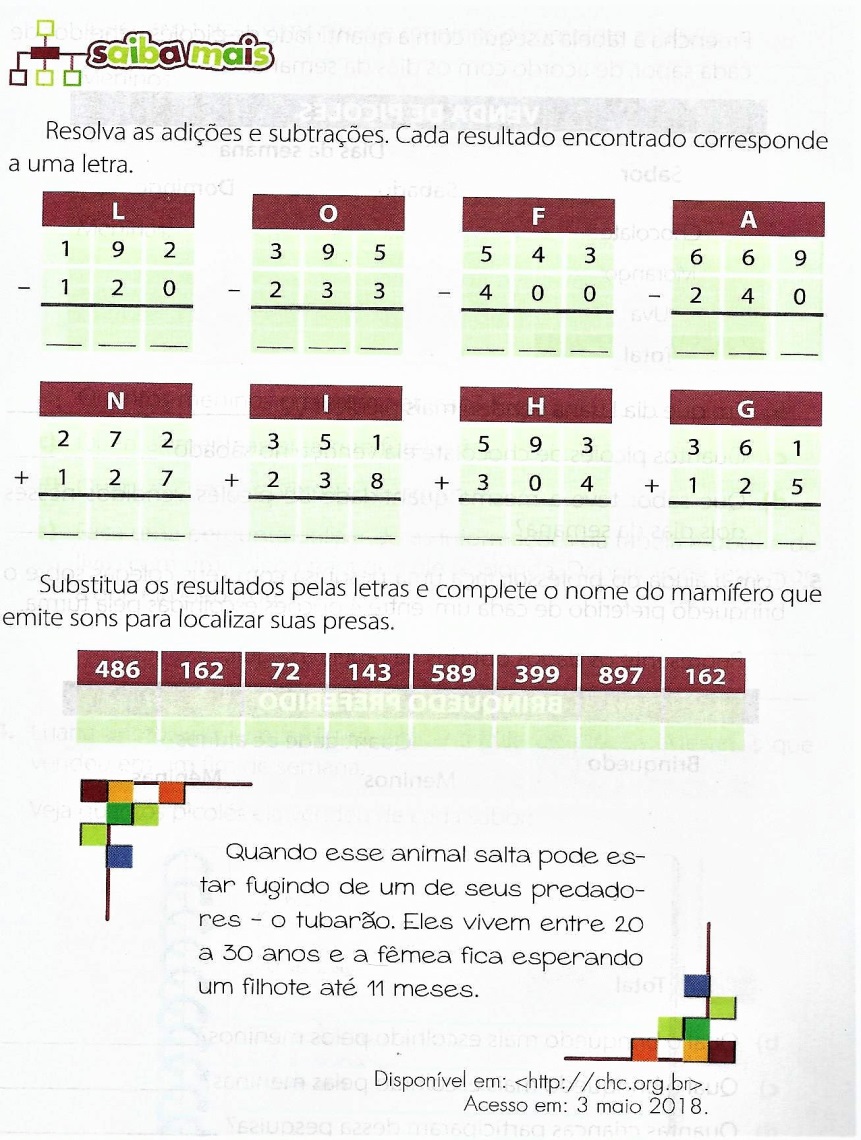 